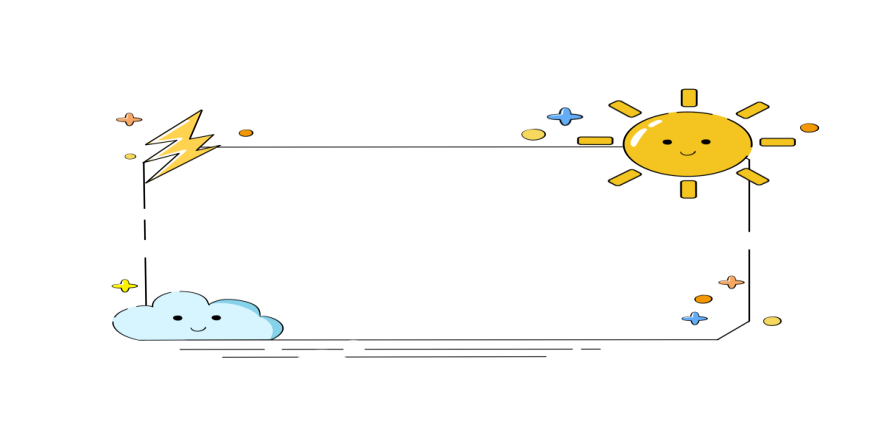 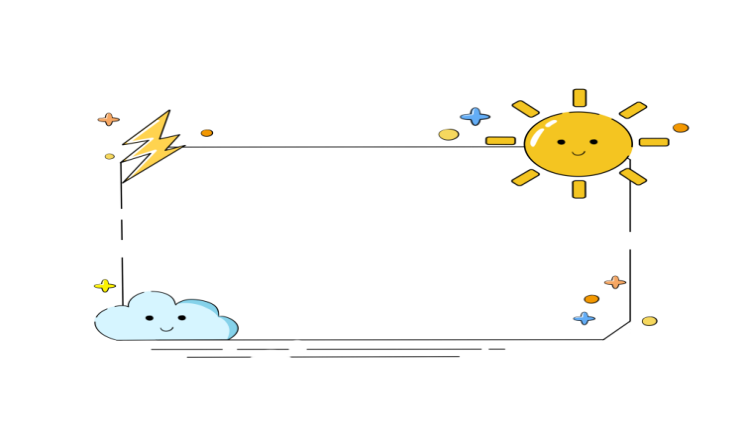 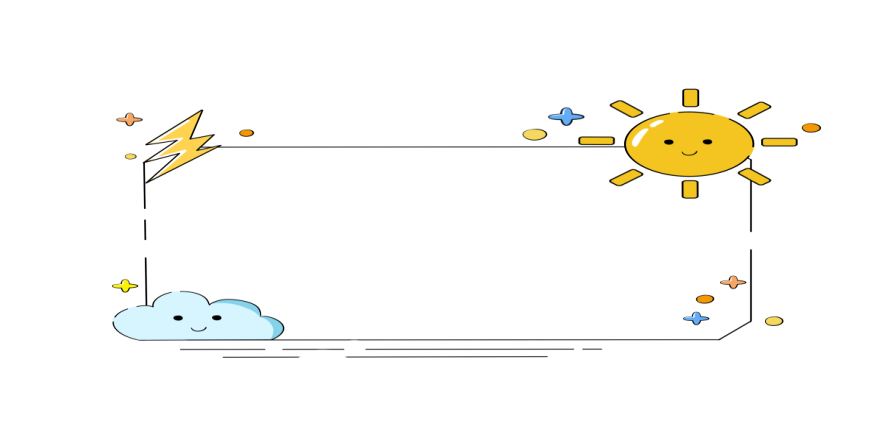 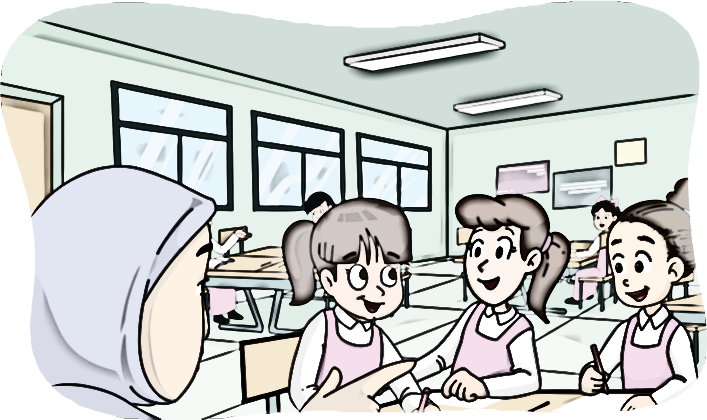 غَابتْ   وَفَاءُ   عَنِ   الْمَدْرَسَةِ   ,   فَسَأَلَتِ   الْمُعَلِّمَةُ   عَنْهَا.............................................................................................................فَعَلِمَتْ   أَنَّهَا   مَرِيضَةُ   فِي   الْمَنْزِلِ ..............................................................................................................الْمُعَلِّمَةُ   :   سَأَزُورُ   وَفَاءَ   إِنْ   شَاءَ   اللَّهُ   هَذَا   الْمَسَاءَ   .............................................................................................................فَمَنْ   مِنْكُنَّ   تَسْتَطِيعُ   مُرَافَقَتِي ؟.............................................................................................................أستخرج من النص كلمة بها :التِّلْمِيذَاتُ  :  فِكْرَةٌ   جَمِيلَةٌ   يَا   أُسْتَاذَةُ  ,..................................................................................................................................................................................كُلُّنَا   نَرِيدُ   مُرَافَقَتَكِ ...................................................................................................................................................................................الْمُعَلِّمَةُ   :   عَلَيْنَا   أَنْ   نَلْتَزِمَ   آدَابَ   الزِّيَارَةِ..................................................................................................................................................................................فَمَنْ   تُذَكِّرُنَا   بِهَا   ؟..................................................................................................................................................................................هِنْدٌ  :  عَلَيْنَا   أَنْ   نُخْبِرَ   وَفَاءَ   بِرَغْبَتِنَا  فِي   زِيَارَتِهَا   ,   ..................................................................................................................................................................................وَمَوْعِدَ   الزِّيَارَةِ  ...................................................................................................................................................................................شَهْدٌ   :   أَنْ   نَقْرَعَ    الْبَابَ    بِهُدُوءٍ ................................................................................................................................................................................... أستخرج من النص كلمة بها :أختار الإجابة الصحيحة مما بين القوسين : مَعْنَى ( نُخْبِرَ ):.......................................         }  نُبْلِغَ    -   نَتْرُكَ  { جَمْعُ ( زِيَارَة ) :.........................................         }  زَائِرَات  -  زِيَارَات { مُفْرَدُ ( آدَابُ ) :.........................................         }  أَدَبُ     -   أَدِيب   { مُثَنَّى ( مَدْرَسَةُ ) :..................................         }مَدَارِسُ  -  مَدْرَسَتَان{                   أصل الكلمة بضدها:مَرِيضَة                         جَلَسَ                         عَادَتْ         سَلِيمَة                           قَـامَ                          رَجَعَتْ         حَزِينَة                           قَعَـدَ                         ذَهَبَـتْ                               أؤكد الجملة باستخدام ( إنَّ ) مُحاكيا المثال الأول :وَفَاءُ مَرِيضَةٌ .               (  إِنَّ وَفَاءَ مَرِيضَةٌ )الْمَكَانُ نَظِيفٌ .              ( ....................................................................... )الْحَبْلُ طَوِيلٌ .               (......................................................................... ) أضع خطًّا تحت الاسم الممدود :أَسْمَاء          أَحْلَامُ          الْفَضَاء          جَـبَلٌ          دُعَـاءأرتب الكلمات لأكون جملة مفيدة :أحلل الكلمة إلى مقاطع وحروف ثم أعيد تركيبها :أصنف الكلمات التالية حسب الجدول الآتي :      غَابَتْ  /  الْمَدْرَسَةِ  /  اللَّهُ  /  الزَّائِرَاتُ  /  بَابَهُ  /  جَمِيلَةٌأضع علامة (√) للسلوك الصحيح وعلامة (×) للسلوك الخاطئ :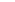 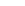 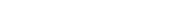 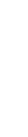 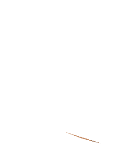 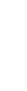 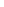 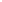 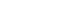 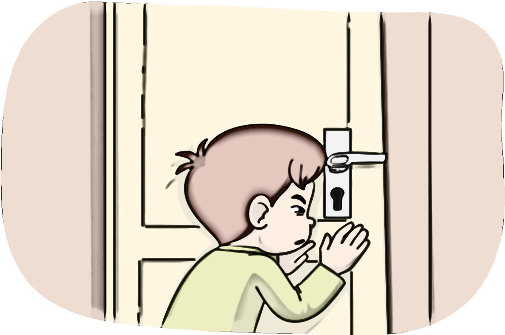 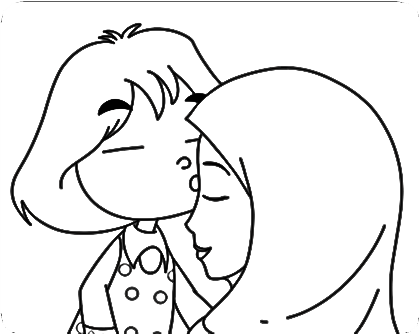 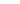 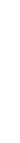 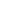 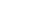 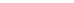 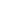 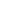 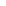 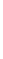 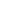 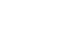 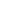 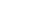 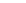 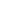 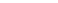 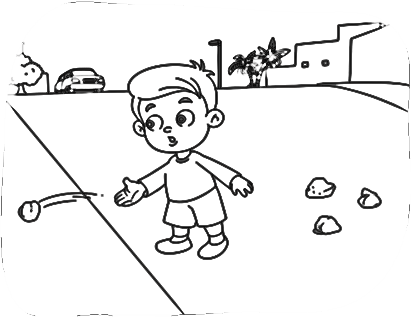 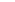 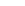 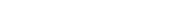 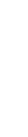 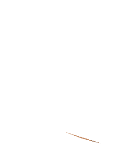 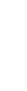 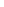 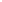 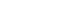 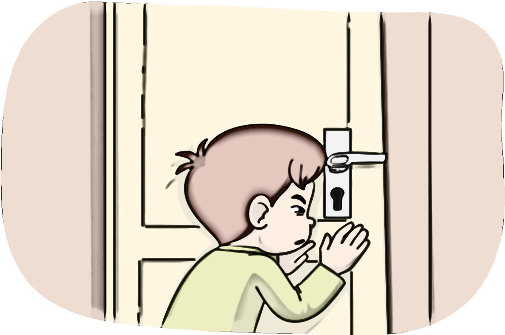 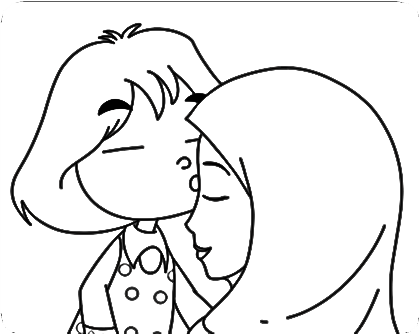 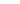 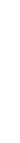 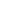 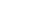 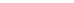 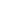 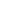 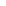 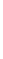 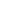 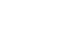 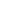 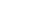 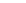 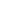 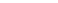 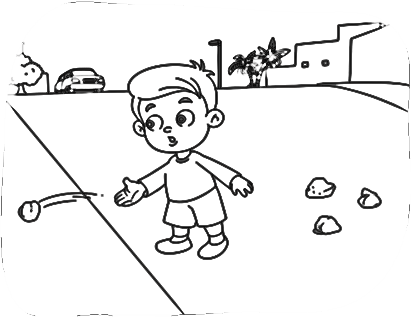 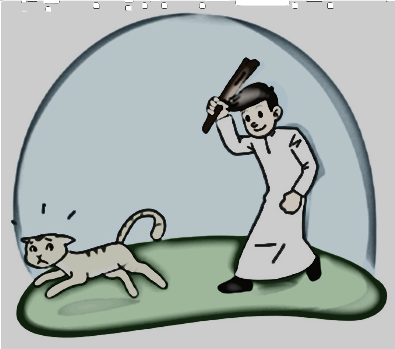 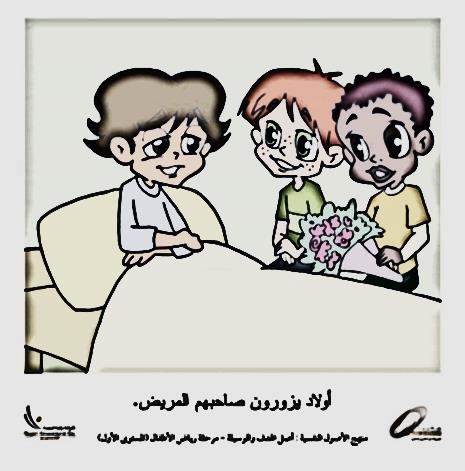 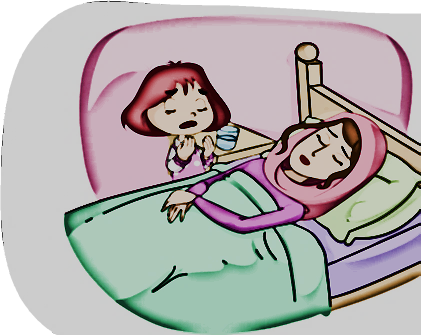  أختار الجملة المناسبة للصورة بوضع علامة (√) :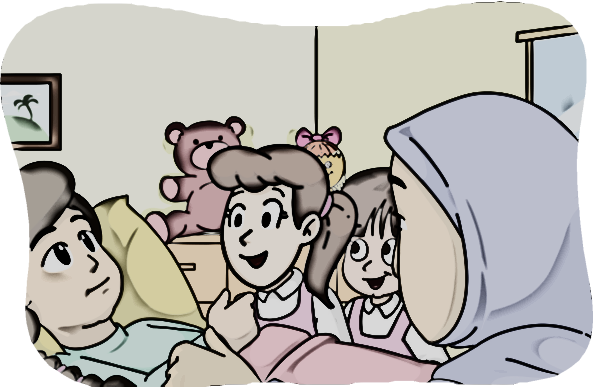 دَخَلَتِ الْمُعَلِّمَةُ الْفَصْلَ                   عَادَتْ وَفَاءُ إِلى الْمَدْرَسَةِ                    وَصَلَتِ الزَّائِرَاتُ إِلَى مَنْزِلِ وَفَاءَ مَدّ بِالْأَلِفمَدّ بِالْوَاومَدّ بِالْيَاء............................................................................................................................................................تَاء مَفْتُوحَةتَاء مَرْبُوطَةحَرْف مُشَدَّد......................................................................................................................................................لَام قَمَرِيَّةلَام شَمْسِيَّةمَقْطَع سَاكِن............................................................................................................................................................فِكْرَةٌ..................................................×.................................................الْعَاجِلِ..................................................................................................................تَاء مَفْتُوحَةتَاء مَرْبُوطةهَاء آخِر الكلمة......................................................................................................................................................................................................................................................................................................